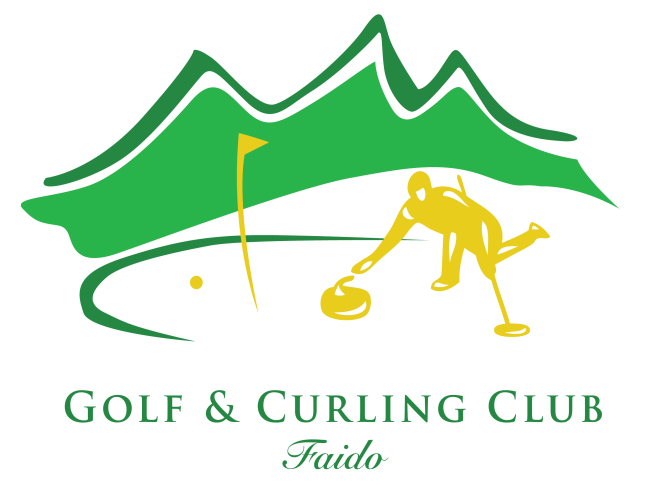 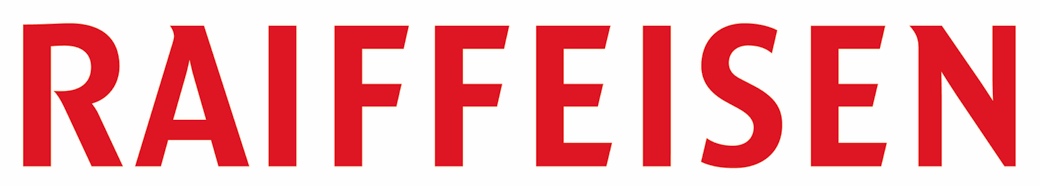 FAIDO CUPData:	25 febbraio 2018Tipo di gioco:	due incontri da 6 ends+uno da 8 endsPunteggio:	Schenkel ( Punti-Ends-Sassi)No di squadre: 	8 squadrePiano di gioco:	I° turno  6 ends  09.00-10.30	II° turno  6 ends  11.00-12.30Pranzo:	12.30	III° turno 8 ends 14.30-16.00Premiazione:	16.30Iscrizioni:	http://www.gccfaido.ch/agenda/iscrizione-curlingTassa d’iscrizione:	CHF 280.- compreso il pranzoInformazioni:	Raffaela 079 702 09 91 oppure gecfaido@gmail.com